Publicado en Vitoria-Gasteiz (Álava, País Vasco) el 13/01/2023 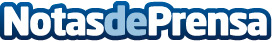 i+Med crea un innovador dentífrico en formato de comprimido que revoluciona la salud dentalONAK, que así se llama, ofrece una fórmula exclusiva testada clínicamente. Presenta una solución de higiene personal sostenible en productos de uso diarioDatos de contacto:Andrés Goñi+34 649 588 236Nota de prensa publicada en: https://www.notasdeprensa.es/i-med-crea-un-innovador-dentifrico-en-formato Categorias: Nacional Sociedad Belleza Odontología http://www.notasdeprensa.es